ДОГОВОР №  ___________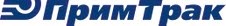 на техническое обслуживание и ремонт транспортных средств и поставку товараг. Артем										 «____»______________202_ г.Общество с ограниченной ответственностью «ПримТрак», именуемое в дальнейшем «Исполнитель» / «Поставщик», в лице директора Кононец Максима Аркадьевича, действующего на основании Устава, с одной стороны, иОбщество с ограниченной ответственностью «______________» , именуемое в дальнейшем «Заказчик»/ «Покупатель», в лице директора ____________________________, действующего на основании Устава, с другой стороны, совместно именуемые Стороны, заключили настоящий Договор о нижеследующем:ПРЕДМЕТ ДОГОВОРАИсполнитель обязуется:выполнять работы по техническому обслуживанию и/или ремонту (далее по тексту - ТОиР) транспортных средств (далее «ТС») Заказчика на Станции технического обслуживания Исполнителя, находящейся по адресу: Приморский край, г.Артем, ул. Гагарина, д. 57.  Заказчик обязуется принять результаты работ и оплатить их на условиях настоящего договора. По согласованию сторон работы по ТОиР могут выполняться за пределами станции технического обслуживания Исполнителя.передать в собственность Заказчика запасные части в ассортименте и количестве, определенных в заказах Заказчика (далее по тексту – Товар). Заказчик обязуется принять и оплатить Товар в соответствии с выставленными Исполнителем счетами.Перечень, стоимость работ и используемых в ремонте запасных частей, материалов определяется в Заказ-наряде Исполнителя. Наименование, стоимость Товара указывается в товарных накладных (ТН) / универсальном передаточном документе (УПД).ООО «ПримТрак» - при выполнении работ по ТОиР является Исполнителем, при поставке Товара является Поставщиком. Общество с ограниченной ответственностью «________» -  при выполнении работ по ТОиР является Заказчиком, при поставке Товара является Покупателем. Указание в настоящем Договоре на Исполнителя является указанием на Поставщика, указание на Заказчика, является указанием на Покупателя и наоборот, если это применимо в данной ситуации. ПОРЯДОК РАСЧЕТОВОбщая стоимость работ по ТОиР и используемых в ремонте запасных частей, материалов определяется в Заказ-нарядах. Общая стоимость Товара определяется на основании ТН / УПД. Стоимость работ по ТОиР, используемых в ремонте запасных частей и материалов, а также стоимость Товара включает в себя НДС по ставке 20%.Оплата производится в следующем порядке:По техническому обслуживанию и/или ремонту транспортных средств:Заказчик производит предоплату в размере 100% предварительной стоимости работ и используемых запасных частей в течение 5 (пяти) рабочих дней с даты получения счета от Исполнителя. В случае если окончательная стоимость работ и используемых запасных частей превысила предварительную стоимость, Заказчик производит доплату за фактически выполненные работы (использованные запасные части и материалы) в течение 3 (Трех) рабочих дней с момента подписания сторонами Заказ-наряда и Акта выполненных работ / Универсального передаточного документа (УПД).За поставляемый Товар:Покупатель производит 100% предоплату в течение 5 (пяти) рабочих дней с даты получения счета от Поставщика. В случае непоступления предоплаты в установленные сроки Поставщик вправе в одностороннем внесудебном порядке изменить стоимость поставляемого Товара.  До поступления полной стоимости Товара Поставщик вправе не производить отгрузку Товара. В случае, если по инициативе Исполнителя/Поставщика работы по ТОиР или поставка Товара были произведены без предварительной оплаты, Заказчик/Покупатель обязан произвести расчет за такие работы/Товар в течение 3 (Трех) рабочих дней с момента выполнения работ/поставки Товара.Оплата производится Заказчиком путем перевода денежных средств на расчетный счет Исполнителя либо внесением денежных средств в кассу Исполнителя (в рамках законодательно установленного лимита). Расчеты производятся в рублях на основании счетов на оплату, выставленных Исполнителем. Обязательства по оплате считаются исполненными в момент зачисления денежных средств на расчетный счет Исполнителя или в момент внесения денежных средств в кассу Исполнителя.В случае наличия у Заказчика перед Исполнителем задолженности по оплате по настоящему договору, денежные средства, перечисляемые им, изначально идут на погашение задолженности по настоящему договору, независимо от назначения платежа.Проценты, предусмотренные ст. 317.1 ГК РФ начислению и оплате не подлежат.ПОРЯДОК ВЫПОЛНЕНИЯ РАБОТЗаказчик направляет Исполнителю Заявку на выполнение работ по ТОиР с обязательным указанием данных по ТС (марка, модель, VIN-номер, гос.номер, пробег) любым из указанных ниже способом:- путем направления на e-mail, указанный в п.10.9. настоящего договора;- личным вручением по адресу: Приморский край, г.Артем, ул.Гагарина, д.57;- по телефону, указанному в п.10.9 настоящего Договора.Исполнитель после получения Заявки информирует Заказчика о возможности осуществления необходимых работ, их предварительной стоимости, времени проведения работ любым из способов, указанных в п. 3.1. настоящего Договора. Стороны согласовывают срок, в который Заказчик должен предоставить принадлежащие ему ТС на станцию технического обслуживания Исполнителя или к месту проведения работ, согласованному сторонами. Заказчик (законный представитель Заказчика) своими силами и за свой счет осуществляет доставку ТС на Станцию технического обслуживания Исполнителя или к иному месту проведения работ, согласованному сторонами. Указанные расходы Исполнителем не возмещаются.Приёмка ТС в ремонт осуществляется при предъявлении Заказчиком (законным представителем Заказчика) следующих документов:- документы, удостоверяющие право собственности или иное законное владение ТС (свидетельство о регистрации транспортного средства/паспорт транспортного средства, договор аренды ТС и т.д.);-  документы, удостоверяющие личность Заказчика (законного представителя Заказчика);-  оригинал/заверенная копия доверенности на право представления интересов Заказчика в рамках действия Договора с правом подписания всех необходимых документов (для законного представителя Заказчика).При приёмке ТС в ремонт Исполнителем открывается Предварительный заказ-наряд, в котором указывается перечень ремонтных работ, стоимость ремонтных работ, запасных частей, расходных материалов. Предварительный заказ-наряд выдается Заказчику по его требованию. В случае, если Заказчик в момент приемки ТС в ремонт не потребовал от Исполнителя предварительный Заказ-наряд и/или отказался от его подписания, впоследствии предварительный заказ-наряд, подписанный только со стороны Исполнителя, имеет юридическую силу. При приемке ТС в ремонт Стороны подписывают Акт приема-передачи ТС, содержащий описание комплектности и состояния передаваемого в ремонт ТС. Срок выполнения работ определяется Исполнителем и указывается в Предварительном заказ-наряде. В случае отсутствия на складе Исполнителя запасных деталей, необходимых для выполнения работ, Исполнитель осуществляет их заказ, при этом срок выполнения работ увеличивается на срок доставки запасных частей.Для ТОиР ТС Исполнителем могут быть использованы запасные части и материалы, предоставленные Заказчиком. Исполнитель не несет ответственность за качество запасных частей и материалов Заказчика. Об использовании запасных частей и материалов Заказчика делается запись в Заказ-наряде.Работы по ТОиР выполняются Исполнителем в соответствии с Предварительным заказ-нарядом. При выявлении необходимости проведения дополнительных работ, технологически связанных с работами по Предварительному заказ-наряду, но не оговоренных в нем, Исполнитель приостанавливает все ремонтные работы до момента согласования с Заказчиком дополнительного объема, срока и стоимости работ. Срок выполнения работ увеличивается на срок согласования дополнительных работ без возложения на Исполнителя каких-либо штрафных санкций. После согласования с Заказчиком Исполнитель дополняет открытый Предварительный заказ-наряд необходимыми дополнительными работами.В случае обнаружения скрытых дефектов в процессе выполнения ремонтных работ, Исполнитель приостанавливает работы (с уведомлением Заказчика), согласовывает с Заказчиком необходимость и сроки выполнения работ по их устранению. Если Заказчик, несмотря на своевременное и обоснованное предупреждение Исполнителя, не изменит объем работ или не устранит имеющиеся не зависящие от Исполнителя, обстоятельства, Исполнитель вправе по своему усмотрению выполнить работы на основании Предварительного заказ-наряда, но без предоставления гарантии качества результата работ, либо отказаться от исполнения договора. В этом случае по окончании выполнения работ в Заказ-наряде Исполнителем делается соответствующая запись, а Заказчик обязан оплатить стоимость работ, фактически выполненных Исполнителем до момента обнаружения указанных обстоятельств. Если не устраненный скрытый дефект может повлиять на безопасность управления ТС в процессе его эксплуатации, а Заказчик и в этом случае отказывается от устранения такого дефекта, то последний несет персональную (административную, гражданскую и уголовную) ответственность за последствия проявления не устраненного скрытого дефекта. В этом случае во всех экземплярах Заказ-наряда Исполнителем производится отметка: «Имеются дефекты, угрожающие безопасности движения».  Приемка работ осуществляется Заказчиком на Станции технического обслуживания Исполнителя, либо в ином месте, согласованном сторонами, в течение 3 (трех) рабочих дней с даты получения от Исполнителя уведомления о готовности к сдаче результата работ. Уведомление о готовности к сдаче результата работ производится Исполнителем по телефону или электронной почте, указанным в п. 10.9 настоящего Договора. По окончании выполнения работ, Исполнитель оформляет Заказ-наряд, в котором указывается перечень и стоимость выполненных работ, использованных запасных частей. При приемке Заказчик удостоверяется в произведенных работах, их надлежащем качестве. Сдача работ Исполнителем и приемка их Заказчиком оформляются Актом выполненных работ и Заказ-нарядом, в двух экземплярах – по одному для каждой из сторон.  Исполнитель обязан предоставить Заказчику или его представителю Счёт-фактуру / Универсальный передаточный документ. При мотивированном отказе одной из Сторон от подписания Заказ-наряда и/или Акта выполненных работ, в нем делается отметка об этом. В случае неявки Заказчика для приемки ТС из ремонта и/или не подписания документов Заказчиком без предоставления письменного мотивированного отказа в указанный срок, работы считаются принятыми Заказчиком в полном объеме без замечаний.ТС передается Заказчику в момент подписания Акта выполненных работ и Заказ-наряда при отсутствии задолженности по оплате. Приемка Заказчиком ТС из ремонта фиксируется в Акте приема-передачи ТС, который подписывается обеими Сторонами. В случае наличия задолженности Заказчика перед Исполнителем, ТС Заказчику не передается, а принимается на хранение до погашения задолженности с соответствующей оплатой услуг хранения согласно п. 5.1.7. настоящего Договора.УСЛОВИЯ ПОСТАВКИ ТОВАРАПокупатель направляет в адрес Поставщика заявку на поставку конкретного вида Товара на e-mail Поставщика, указанный в п.10.9. настоящего договора, либо личным вручением по адресу: Приморский край, г.Артем, ул.Гагарина, д.57.Поставляемый по настоящему договору Товар оплачивается по ценам, указанным в счете, выставляемом Поставщиком. Датой поставки при самовывозе Товара считается дата подписания товарно-сопроводительной документации (ТН/УПД). Датой поставки при доставке товаров через перевозчика – дата сдачи товаров первому перевозчику, определяемая датой на документе, удостоверяющем факт приема товаров к перевозке (товарно-транспортная накладная, железнодорожная квитанция, путевой лист, т.п.). Переход права собственности и риск случайной гибели на Товары происходит в момент поставки товара Покупателю.Поставщик обязан произвести отгрузку Товара в течение 5 (пяти) рабочих дней с даты зачисления денежных средств на его расчетный счет при условии наличия заказанного Товара на складе Поставщика. При отсутствии заказанного Товара на складе Поставщика отгрузка Товара производится в течение заранее оговоренного с Покупателем срока, но не позднее 60 (шестидесяти) календарных дней. Поставщик уведомляет Покупателя о готовности Товара к отгрузке по телефону или электронной почте, указанным в п. 10.9 настоящего Договора.Получение Товара производится Покупателем при самовывозе в месте нахождения Поставщика (Приморский край, г. Артем, ул. Гагарина, д.57) или при передаче Товара перевозчику (при доставке через транспортную компанию). Срок выборки Товара на складе Поставщика - не более 3 (трех) рабочих дней с момента направления Поставщиком уведомления о готовности Товара к отгрузке. Выборка Товара со склада Поставщика или отправка Товара через транспортную компанию осуществляются силами и за счет средств Покупателя. Одновременно с отгрузкой Товара Поставщик обязан предоставить Покупателю или его представителю Товарную накладную и счёт-фактуру / Универсальный передаточный документ. Покупатель обязан обеспечить своего представителя оригиналом/заверенной копией доверенности на право представления своих интересов в рамках действия Договора с правом подписания всех необходимых документов.Поставщик гарантирует, что качество поставляемого Товара соответствует требованиям стандартов и технических условий, установленных в Российской Федерации. Товар маркирован в соответствии с установленными для данного вида Товаров стандартами и техническими условиями, а также иными требованиями, предъявляемыми на территории Российской Федерации.ПРАВА И ОБЯЗАННОСТИ СТОРОНЗаказчик/Покупатель обязан:предоставлять ТС на ТОиР в согласованные с Исполнителем сроки (дата и время) в чистом виде.производить оплату в сроки и в порядке, определенном разделом 2 настоящего Договора. В случае, предусмотренном п.3.9 настоящего Договора, оплатить стоимость фактически выполненных работ и использованных запасных частей в сроки и порядке, определенном разделом 2 настоящего Договора.принять ТС после проведения работ по ТОиР согласно п.3.10 настоящего договора. забрать поврежденные запасные части и детали в день приёмки ТС из ремонта. В противном случае Исполнитель имеет право распорядиться ими по своему усмотрению.предоставить документы, перечисленные в пп. 3.4., 4.5. настоящего Договора.в случае обнаружения недостатков в произведенных работах в течение 3 (Трех) рабочих дней известить о них Исполнителя путём направления соответствующего уведомления на почтовый адрес Исполнителя, e-mail, указанный в п.10.9 настоящего Договора, или личным вручением.в случае нарушения Заказчиком сроков, установленных п. 3.10., п. 4.5., 5.1.8. настоящего договора, если иные сроки не будут обговорены Сторонами дополнительно, Заказчик по письменному требованию Исполнителя обязуется компенсировать расходы Исполнителя по хранению ТС и/или Товара из расчета 150 (Сто пятьдесят) рублей 00 копеек (в том числе НДС по законодательно установленной ставке) за каждую единицу ТС и/или Товара за каждый день просрочки получения ТС и/или Товара на основании выставляемого Исполнителем счета.в случае отказа Заказчика от оказания услуг по ТОиР забрать принадлежащие ему ТС в течение 2 (Двух) дней с даты уведомления Исполнителя об отказе. При этом Заказчик оплачивает Исполнителю фактически выполненные работы, в том числе диагностические и иные предварительные работы. Заказчик/Покупатель вправе:требовать от Исполнителя надлежащего исполнения Договора;требовать в пределах установленного Исполнителем гарантийного срока устранения недостатков работ и товара, возникших по вине Исполнителя.проверять ход и качество работы, выполняемой Исполнителем, не вмешиваясь в его деятельность и не нарушая правил техники безопасности, в противном случае Исполнитель имеет право не допускать Заказчика к месту проведения работ.Исполнитель/Поставщик обязан:своевременно информировать Заказчика о выполнении работ и поставке Товара.устранять недостатки, возникшие по вине Исполнителя, нести гарантийные обязательства на выполненные работы и поставляемый Товар согласно разделу 6 настоящего Договора.выполнять работы по ТОиР, в соответствии с требованиями, предъявляемыми заводом-изготовителем соответствующих ТС, а также действующим законодательством РФ.Исполнитель/Поставщик вправе:в одностороннем внесудебном порядке отказаться от исполнения Договора в случае нарушения Заказчиком условий раздела 2 настоящего Договора при неявке к согласованному Исполнителем и Заказчиком времени принять ТС в ремонт в порядке общей очереди;отказаться от проведения работ, а также отказать в передаче ТС и/или Товара в случае отсутствия у представителя Заказчика оригинала или заверенной копии доверенности, или иных документов, указанных в п. п. 3.4., 4.5 настоящего Договора. При этом Исполнитель не несет ответственности за нарушение сроков выполнения работ и/или поставки Товара.удерживать ТС и/или Товар до полной оплаты стоимости выполненных работ, использованных запасных частей и материалов / поставляемого Товара, штрафов за просрочку оплаты в случае отказа Заказчика оплатить стоимость выполненных работ, использованных запасных частей и материалов/ поставленного Товара. При этом Заказчик обязуется уплатить стоимость хранения по расценкам Исполнителя, действующим на момент удержания.при наличии задолженности Заказчика за ранее выполненные работы и/или поставляемый Товар по настоящему Договору, Исполнитель вправе не приступать к выполнению работ по ТОиР вновь предоставленных ТС Заказчика, а также приостановить отгрузку Товара до момента полного погашения задолженности без возложения на Исполнителя штрафных санкций.Исполнитель оставляет за собой право привлечения третьих лиц для выполнения различного вида работ, которые по тем или иным причинам не могут быть произведены Исполнителем, при этом оставаясь ответственным за действия указанных лиц, как за свои собственные.ГАРАНТИЙНЫЕ ОБЯЗАТЕЛЬСТВАПретензии по качеству и объему выполненных работ по ТОиР могут быть предъявлены Заказчиком в течение 30 (тридцати) календарных дней с даты подписания Акта выполненных работ и Заказ-наряда.Гарантийный срок на установленные запасные части, предоставленные Исполнителем, и на поставляемый Товар, имеющий заводскую нумерацию и технический паспорт, устанавливается в соответствии с обязательствами завода-изготовителя, но не менее 12 месяцев. Гарантия не распространяется на запасные части, предоставленные Заказчиком;детали, подверженные естественному износу (лампы, фильтры, тормозные накладки, тормозные барабаны, накладки дисков сцепления, щетки стеклоочистителя, приводные ремни, масла и технические жидкости, автопокрышки, аккумуляторы и т.д.);работы с использованием запасных частей, предоставленных Заказчиком,проверочные, дефектовочные, регулировочные и диагностические работы;дефекты, возникшие по причинам, не зависящим от Исполнителя, в том числе в результате дорожно-транспортного происшествия, нарушения Заказчиком требований инструкции по эксплуатации ТС, несоблюдения рекомендаций специалистов Исполнителя, действий непреодолимой силы или третьих лиц.В случае возникновения поломки ТС в течение гарантийного срока Заказчик обязан:- прекратить использование ТС;- известить Исполнителя о неисправности ТС по каналам связи, указанным в п.10.9 настоящего Договора;- своими силами и за свой счет доставить ТС на Станцию технического обслуживания Исполнителя;- предоставить Исполнителю копию Заказ-наряда с действующим гарантийным периодом.В случае обращения Заказчика к Исполнителю для выполнения работ по ТОиР ТС марки КАМАЗ и Mercedes-Benz в период гарантийной эксплуатации ТС, Исполнитель обязан своими силами и средствами произвести ремонт ТС и направить рекламационный акт на рассмотрение Изготовителю. Основным и окончательным документом в установлении виновного является заключение Завода-изготовителя. В случае, если Изготовитель причиной возникновения неисправности признает вину Заказчика, то Заказчик возмещает Исполнителю затраты, связанные с выполнением работ по ТОиР ТС в период гарантийной эксплуатации. Расходы возмещаются Заказчиком в течение 5 (Пяти) банковских дней с даты предоставления ему заключения Завода-изготовителя.ОТВЕТСТВЕННОСТЬИсполнитель не несет ответственности за запасные части, предоставленные Заказчиком, за ремонт и последствия, связанные с установкой указанных запасных частей при дальнейшей эксплуатации ТС.Исполнитель не несет ответственности за оставленные Заказчиком в ТС предметы, не относящиеся к комплектации ТС.В случае нарушения сроков оплаты, указанных в п.2.2. настоящего Договора, Исполнитель имеет право начислить Заказчику пени в размере 0,1% от суммы, подлежащей уплате, за каждый день просрочки оплаты. Заказчик обязан уплатить пени в течение 3 (Трех) рабочих дней с момента получения письменного уведомления о применении штрафных санкций по настоящему Договору. В противном случае Исполнитель оставляет за собой право обратиться в суд о принудительном взыскании примененных штрафных санкций (пеней). Взыскание штрафных санкций является правом, а не обязанностью Исполнителя.В случае нарушения Заказчиком срока выборки Товара, предусмотренного п. 4.5. настоящего Договора Исполнитель вправе по своему выбору:Принять Товар на хранение в соответствии с п. 5.1.7 настоящего Договора.Начислить Заказчику неустойку за нарушение сроков выборки Товара в размере 0,1% от стоимости невыбранного Товара за каждый день просрочки.Сторона, причинившая в процессе исполнения Договора ущерб другой стороне или третьим лицам, обязана возместить его в полном объеме.За невыполнение или ненадлежащее выполнение обязательств по Договору Исполнитель и Заказчик несут ответственность в соответствии с действующим законодательством РФ.Стороны освобождаются от ответственности за неисполнение или ненадлежащее исполнение условий Договора в случае наступления обстоятельств чрезвычайного характера, которые соответствующая сторона не могла предвидеть и предотвратить (обстоятельства непреодолимой силы) и в течение времени действия таких обстоятельств. Освобождение от ответственности возможно только в том случае, если сторона, в отношении которой наступили обстоятельства непреодолимой силы, немедленно уведомит об этом другую сторону в письменной форме. Документ, выданный Торгово-промышленной палатой РФ, является достаточным подтверждением наличия и продолжительности действия непреодолимой силы.РАЗРЕШЕНИЕ СПОРОВВсе споры и разногласия, возникающие между сторонами в связи с заключением, исполнением и прекращением действия Договора, которые стороны не смогли разрешить путем переговоров, подлежат разрешению в Арбитражном суде Приморского края в соответствии с законодательством РФ. Соблюдение досудебного порядка обязательно. Все претензии направляются сторонами по их юридическому адресу.АНТИКОРРУПЦИОННАЯ ОГОВОРКАПри исполнении обязательств по настоящему Договору, Стороны, их аффилированные лица, работники или посредники не выплачивают, не предлагают выплатить и не разрешают выплату каких-либо денежных средств или ценностей, прямо или косвенно, любым лицам, для оказания влияния на действия или решения этих лиц с целью получить какие-либо неправомерные преимущества или иные неправомерные цели.При исполнении своих обязательств по настоящему Договору, Стороны, их аффилированные лица, работники или посредники не осуществляют действия, квалифицируемые применимым для целей настоящего Договора законодательством, как дача/получение взятки, коммерческий подкуп, а также действия, нарушающие требования применимого законодательства и международных актов о противодействии легализации (отмыванию) доходов, полученных преступным путем.Каждая из Сторон настоящего Договора отказывается от стимулирования каким-либо образом работников другой Стороны, в том числе путем предоставления денежных сумм, подарков, безвозмездного выполнения в их адрес услуг и другими, не поименованными в настоящем пункте способами, ставящего работника в определенную зависимость и направленного на обеспечение выполнения этим работником каких-либо действий в пользу стимулирующей его Стороны.Под действиями работника, осуществляемыми в пользу стимулирующей его Стороны, понимаются:- предоставление неоправданных преимуществ по сравнению с другими контрагентами;- предоставление каких-либо гарантий;- ускорение существующих процедур;- иные действия, выполняемые работником в рамках своих должностных обязанностей, но идущие вразрез с принципами прозрачности и открытости взаимоотношений между Сторонами.В случае возникновения у Стороны подозрений, что произошло или может произойти нарушение каких-либо антикоррупционных условий, соответствующая Сторона обязуется уведомить другую Сторону в письменной форме. После письменного уведомления, соответствующая Сторона имеет право приостановить исполнение обязательств по настоящему Договору до получения подтверждения, что нарушения не произошло или не произойдет. Это подтверждение должно быть направлено в течение 5 (пяти) рабочих дней с даты направления письменного уведомления.Стороны настоящего Договора признают проведение процедур по предотвращению коррупции и контролируют их соблюдение. При этом Стороны прилагают разумные усилия, чтобы минимизировать риск деловых отношений с контрагентами, которые могут быть вовлечены в коррупционную деятельность, а также оказывают взаимное содействие друг другу в целях предотвращения коррупции. При этом Стороны обеспечивают реализацию процедур по проведению проверок в целях предотвращения рисков вовлечения Сторон в коррупционную деятельность.Стороны признают, что их возможные неправомерные действия и нарушение антикоррупционных условий настоящего Договора могут повлечь за собой неблагоприятные последствия – от понижения рейтинга надежности контрагента до существенных ограничений по взаимодействию с контрагентом, вплоть до расторжения настоящего Договора.Стороны гарантируют осуществление надлежащего разбирательства по представленным в рамках исполнения настоящего Договора фактам с соблюдением принципов конфиденциальности и применение эффективных мер по устранению практических затруднений и предотвращению возможных конфликтных ситуаций.Стороны гарантируют полную конфиденциальность при исполнении антикоррупционных условий настоящего Договора, а также отсутствие негативных последствий как для обращающейся Стороны в целом, так и для конкретных работников обращающейся Стороны, сообщивших о факте нарушений. ПРОЧИЕ УСЛОВИЯНастоящий Договор вступает в силу момента подписания и действует без ограничения срока вплоть до расторжения по взаимному соглашению Сторон либо по основаниям, предусмотренным Законодательством РФ.Все изменения и дополнения к настоящему Договору оформляются в виде Дополнительных соглашений, подписанных обеими Сторонами, и являющихся неотъемлемой частью Договора.Настоящий Договор может быть расторгнут каждой из сторон в одностороннем порядке путем письменного уведомления другой стороны не менее, чем за один месяц до предполагаемой даты расторжения.Настоящий Договор составлен в двух, имеющих равную юридическую силу, экземплярах – по одному для каждой Стороны.При изменении местонахождения, наименования, банковских реквизитов или реорганизации любой из Сторон она обязана в двухнедельный срок сообщить другой Стороне о произошедших изменениях.Стороны обязуются при выполнении настоящего договора соблюдать требования закона «О защите персональных данных». Заказчик гарантирует, что им получены все необходимые согласия работников на раскрытие и передачу их персональных данных Исполнителю в целях надлежащего исполнения им принятых на себя по настоящему договору обязательств. Исполнитель гарантирует сохранение конфиденциальности персональных данных, предоставленных Заказчиком, при их использовании и обработке в соответствии с целями настоящего договора. Исполнитель не будет иметь обязательств по сохранению конфиденциальности персональных данных в отношении общедоступных персональных данных либо при необходимости раскрытия персональных данных государственному органу по его требованию, если государственный орган имел право требовать раскрыть информацию, либо раскрытие информации требуется в соответствии с действующим законодательством РФ. Кроме того, подписывая настоящий договор, Стороны, а также их представители, работники, выражают свое согласие на обработку их персональных данных, а также передачу таких данных в адрес третьих лиц. К третьим лицам, которым могут быть переданы персональные данные, могут относиться, в частности, ООО «ДК РУС», компании Daimler Truck AG, Mercedes-Benz AG, Daimler AG, иные компании группы Daimler AG, группа компаний ПАО «КАМАЗ».Если Заказчик не обеспечит получения согласий, указанных в п. 10.6 настоящего договора, то все материальные затраты Исполнителя (штрафы или иные денежные взыскания) Заказчик компенсирует в бесспорном порядке на основании предъявленной Исполнителем соответствующей претензии.Стороны договорились, что при исполнении настоящего Договора допускается обмен документов с помощью электронного документооборота, в рамках которого направление и получение счетов, счетов-фактур, актов, товарных накладных, актов сверки, универсальных передаточных актов и прочих документов может осуществляться сторонами в электронном виде с использованием квалифицированной электронной подписи, при условии, что технические средства и возможности позволяют принимать и обрабатывать электронные формы документов. Обмен документами в электронном виде осуществляется по телекоммуникационным каналам связи через систему электронного документооборота (Диадок, СБИС и иные системы), с соблюдением требований российского законодательства, действующих на дату отправки документа.Стороны согласовали следующие адреса электронной почты для отправки всех уведомлений и прочих документов по настоящему договору, а также контактные телефоны: Исполнитель:  Заказчик: РЕКВИЗИТЫ И ПОДПИСИ СТОРОНОфис-менеджерinfo@primtruck.ru8 (423) 279-02-97Сервисный центрservice@primtruck.ru8 (914) 790-54-60Отдел запасных частей КАМАЗparts@primtruck.ru8 (914) 704-56-99Отдел запасных частей Мерседес-Бенцbotsman@primtruck.ru8 (914) 790-68-33Бухгалтерияtimoshenko@primtruck.ru8 (423) 279-02-98Заказчик:Общество с ограниченной ответственностью «________»Юридический адрес: Фактический адрес: Почтовый адрес: ИНН/КПП р/сч вК/с БИК Тел.: e-mail: Директор______________________ ___                        М.П.                              Исполнитель:Общество с ограниченной ответственностью «ПримТрак»Юридический/ фактический/ почтовый адрес: 692770, Приморский край, г. Артём, ул. Гагарина, 57ИНН/КПП 2502044502/250201001р/с  40702810416540008194Филиал «Центральный» Банка ВТБ (ПАО) в г. МосквеК/с  30101810145250000411БИК 044525411Тел.: 8(423)279-02-97e-mail: info@primtruck.ruДиректор______________________ М.А. Кононец                        М.П.